5-15-16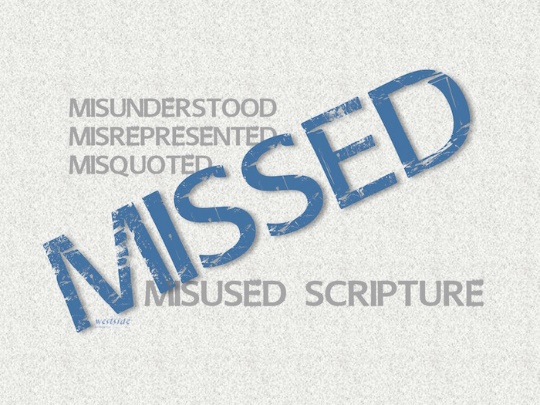 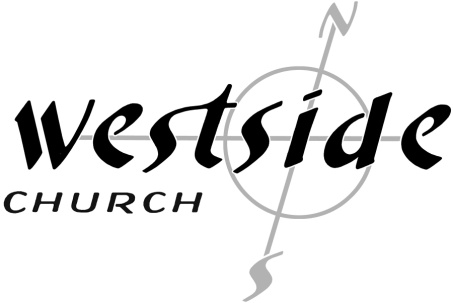 All Things For GoodRomans 8:28 (ESV)And we know that for those who love God all things work together for good, for those who are called according to his purpose.Romans 8:28 (NIV)And we know that in all things God works for the good of those who love him, who have been called according to his purpose.What The Bible SaysWhat does this promise really mean?Do all things work together for good for everyone?What is this "good" Paul is talking about?Romans 8:29 (ESV)For those whom he foreknew he also predestined to be conformed to the image of his Son, in order that he might be the firstborn among many brothers.ApplicationGood is defined by God, not by our desires.God can use evil for good outcomes.Acts 4:27-283.  God is interested in transforming our character.Philippians 1:6Response:What is God speaking to me?Specifically, how will I obey Him?